Clase 3  4° Básico CienciasHoy trabajaremos EL CONCEPTO DE MASA.ACTIVIDAD Puedes trabajar en la página 138 del libro del Ministerio Observen los diferentes tipos de pan y luego responde en tu cuaderno o guía.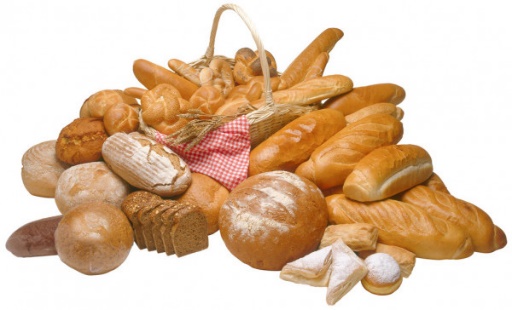  “La mamá de Juan le encargó un día ir a comprar 500 gramos de hallullas. Al llegar Juan a la panadería le preguntaron, ¿cuánto pan quiere? Y Juan pidió diez hallullas.¿Esta Juan comprando la cantidad de pan que la mamá le pidió? _______________________________________________________________________________
¿Qué necesita saber Juan, para cumplir con el encargo?________________________________________________________________________________¿Qué se necesita para saber cuanto es medio kilo?________________________________________________________________________________¿cómo se puede medir cuánta esd la masa de un objeto?________________________________________________________________________________¿Cómo se mide la masa de un sólido?________________________________________________________________________________¿En qué se mide la masa de un sólido?________________________________________________________________________________El instrumento que mide masa es la balanza. Dependiendo de la cantidad de materia o masa se opta por la unidad gramo o kilogramo.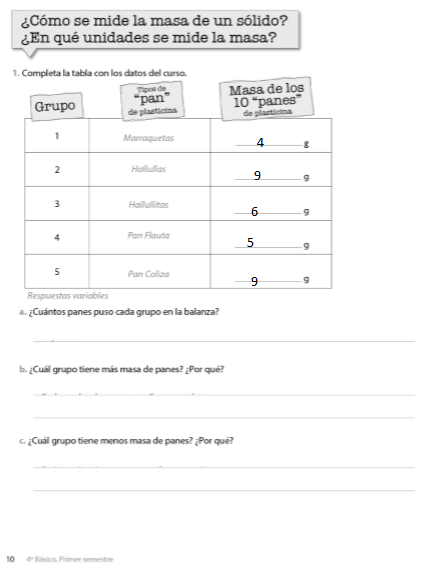 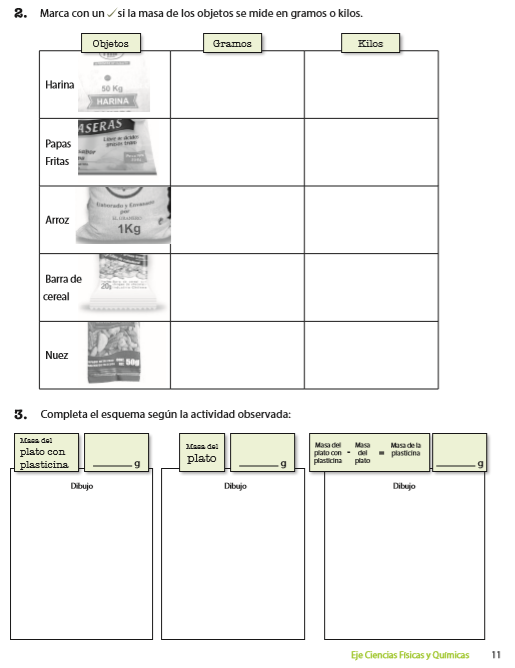 